Gabriella Vasconcelos Palmeira 85, 86, 87, 88Genes de reparo de DNAGenética evolutivaGenética MendelianaGenética de populaçõesGenética de populaçõesGenética de populações é a ciência que estuda a estrutura genética das populações naturais e domesticadas, frequências gênicas, genotípicas e fenotípicas, bem como as suas mudanças ao longo do tempo, resultantes da seleção natural (ou artificial) ou de outros fatores. Permite pressagiar a distribuição genotípica e a fenotípica da progênie resultante dos acasalamentos possíveis, estudando os fenômenos e como afetam a estrutura genética de uma população ideal e aplicando os conceitos em uma população real. A estrutura genética da população pode ser compreendida em frequência gênica ou alélica (proporção ou porcentagem na população dos diferentes alelos de um gene) e frequência genotípica (proporção ou porcentagem na população dos diferentes genótipos para o gene considerado).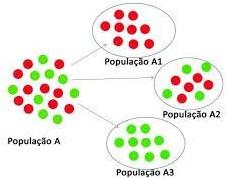 Fontes bibliográfica: http://w3.ufsm.br/geneticavegetal/images/anexos/textosgenetica/Texto%206%20-%20Gen%C3%A9tica%20de%20popula%C3%A7%C3%B5es.pdf https://labs.icb.ufmg.br/lbem/aulas/grad/evol/genpopevol.pdf https://img2.doceru.com/image/l/n8ve51e.png (imagem)